Vocabulary: Hearing: Frequency and Volume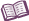 VocabularyDecibel – a unit used to measure relative sound intensity, or loudness.The symbol for decibel is “dB.”The decibel is measured relative to a reference intensity level. The reference level may vary in different applications.The decibel scale is a logarithmic scale. A decibel level of 20 is 10 times louder than a decibel level of 10 and 100 times louder than a decibel level of 0.Equal-loudness curve – a line on a sound volume vs. sound frequency graph that represents equal perceived volume across the spectrum of frequencies.Frequency – the number of times something happens in a given period of time.The frequency of a sound wave is equal to the number of waves that pass a point each second.The shorter the wavelength of a wave is, the greater its frequency. Longer wavelengths correspond to lower frequencies.Hertz – the SI unit of frequency.The symbol for hertz is Hz.One hertz is equal to one wave per second.Logarithm – the power to which a certain number (called the “base”) must be raised to in order to produce a given number.The base for a logarithm is usually either 10 or the number e (2.7183). For example, the base-10 logarithm of 1,000 is 3 because 103 = 1,000.Decibels use base-10 logarithms.Pitch – the perceived frequency of a sound.Shrill sounds like sirens or smoke alarms are high in pitch and high in frequency. The deep sounds made by foghorns and tubas are low in pitch and low in frequency.Threshold – the smallest detectable sensation.Volume – the intensity or magnitude of a sound.The difference in the volume of two sounds can be measured in decibels.